ГЕЛЕНДЖИКГостевой дом «У ПАВЛА»Местоположение: Гостевой дом "У Павла" расположен в  спокойном месте среди частного сектора в пяти-семи минутах ходьбы от благоустроенного песчаного пляжа. Рядом имеются несколько продуктовых магазинов, кафе, аптека, парк детских аттракционов.Размещение:   •  СТАНДАРТ: 2-3х местные номера с удобствами. В номерах кондиционер, ТВ, душ, туалет, умывальник, холодильник, Wi-Fi. Кухня на 5 номеров.   •  ЭКОНОМ: 3-4-х местные номера с удобствами на этаже. В номерах ТВ, кондиционер, шкаф, стулья, Wi-Fi. На 4 номера большая кухня, холодильник, душ, туалет, умывальник.Питание: Имеется несколько кухонь со всем необходимым для самостоятельного приготовления пищи, а так же мангал.  Пляж: Широкий благоустроенный песчаный городской пляж. Зонтики, шезлонги – за доп.плату Цена указана на 1 человека в USD (оплачивается принимающей стороне)*Детям до 12 лет при размещении на основном месте скидка 10 долларовДополнительно оплачивается тур.услуга – 50,00 бел.руб./ 25,00 бел.руб. - дети до 7 лет.Внимание!!!Туристическая фирма оставляет за собой право, в случае причин непреодолимого характера, вносить некоторые изменения в программу тура без уменьшения общего объема и качества услуг, в том числе предоставлять замену отеля на равнозначный. Туристическое агентство не несет ответственности за задержки на границах и пробки на дорогах.Стоимость указана за 1 чел. в у.е. ($) (включено проживание и проезд по территории России, оплачивается принимающей стороне)ГЕЛЕНДЖИКГостевой дом «У ПАВЛА»Местоположение: Гостевой дом "У Павла" расположен в  спокойном месте среди частного сектора в пяти-семи минутах ходьбы от благоустроенного песчаного пляжа. Рядом имеются несколько продуктовых магазинов, кафе, аптека, парк детских аттракционов.Размещение:   •  СТАНДАРТ: 2-3х местные номера с удобствами. В номерах кондиционер, ТВ, душ, туалет, умывальник, холодильник, Wi-Fi. Кухня на 5 номеров.   •  ЭКОНОМ: 3-4-х местные номера с удобствами на этаже. В номерах ТВ, кондиционер, шкаф, стулья, Wi-Fi. На 4 номера большая кухня, холодильник, душ, туалет, умывальник.Питание: Имеется несколько кухонь со всем необходимым для самостоятельного приготовления пищи, а так же мангал.  Пляж: Широкий благоустроенный песчаный городской пляж. Зонтики, шезлонги – за доп.плату Цена указана на 1 человека в USD (оплачивается принимающей стороне)*Детям до 12 лет при размещении на основном месте скидка 10 долларовДополнительно оплачивается тур.услуга – 50,00 бел.руб./ 25,00 бел.руб. - дети до 7 лет.Внимание!!!Туристическая фирма оставляет за собой право, в случае причин непреодолимого характера, вносить некоторые изменения в программу тура без уменьшения общего объема и качества услуг, в том числе предоставлять замену отеля на равнозначный. Туристическое агентство не несет ответственности за задержки на границах и пробки на дорогах.Стоимость указана за 1 чел. в у.е. ($) (включено проживание и проезд по территории России, оплачивается принимающей стороне)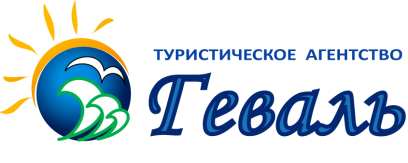                    г.Витебск,пр-т Черняховского, 5;тел/факс:(0212) 622 000, тел:(0212) 633 000;                   МТС  (029) 214 00 00                    www.geval.by : e-mail:geval_tur@mail.ruДаты заездовкол-во ночейЭКОНОМЭКОНОМСТАНДАРТСТАНДАРТРеб-к до 7 лет без местаРеб-к до 7 лет без местаДаты заездовкол-во ночей3-х местн4-х местн2-х местн3-х местн3-х местн31.05-(01.06-11.06)-12.061017517022021521513010.06-(11.06-21.06)-22.061018017523022522513020.06-(21.06-01.07)-02.071018518023523023013030.06-(01.07-11.07)-12.071021020529028528515010.07-(11.07-21.07)-22.071021020529529029015020.07-(21.07-31.07)-01.081022021530530030015030.07-(31.07-10.08)-11.081022522031030530515009.08-(10.08-20.08)-21.081022522031030530515019.08-(20.08-30.08)-31.081022522031030530515029.08-(30.08-09.09)-10.091019018524524024013008.09-(09.09-19.09)-20.0910185180235230230130                   г.Витебск,пр-т Черняховского, 5;тел/факс:(0212) 622 000, тел:(0212) 633 000;                   МТС  (029) 214 00 00                    www.geval.by : e-mail:geval_tur@mail.ruДаты заездовкол-во ночейЭКОНОМЭКОНОМСТАНДАРТСТАНДАРТРеб-к до 7 лет без местаРеб-к до 7 лет без местаДаты заездовкол-во ночей3-х местн4-х местн2-х местн3-х местн3-х местн31.05-(01.06-11.06)-12.061017517022021521513010.06-(11.06-21.06)-22.061018017523022522513020.06-(21.06-01.07)-02.071018518023523023013030.06-(01.07-11.07)-12.071021020529028528515010.07-(11.07-21.07)-22.071021020529529029015020.07-(21.07-31.07)-01.081022021530530030015030.07-(31.07-10.08)-11.081022522031030530515009.08-(10.08-20.08)-21.081022522031030530515019.08-(20.08-30.08)-31.081022522031030530515029.08-(30.08-09.09)-10.091019018524524024013008.09-(09.09-19.09)-20.0910185180235230230130